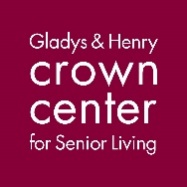 Leasing Applicant Frequently Asked Questions (FAQ)What is your availability?  We currently have no available apartments, however you can be added to our waitlist after filling out an application if you qualify. Our Weinberg building contains one-bedroom subsidized units. Crown Center Phase 1 has one- and two-bedroom subsidized units, as well as one- and two-bedroom units on the Affordable and Market Rate Rental Plans.How long is the waitlist?  Today, our waitlist is several years for most types of apartments.What is the cost? To qualify for the Section 8 subsidized rental plan, the maximum income for one person is $36,150 and for two people is $41,300. The rent is based on 30% of the renter’s monthly income. Crown Center Phase 1 also has a tax credit affordable rental plan. The maximum income for one person is $43,380 and for two people is $49,560. The rent for a one-bedroom under this rental plan is $1,131 and $1,357 for a two-bedroom. Crown Center Phase 1 also has a market rate rental plan. The maximum income for one person is $70,400, and $80,400 for two people. The rent for a one-bedroom under this rental plan is $1,450, and $1,850 for a two-bedroom.What is the square footage of the apartment? These are listed within the application packet you receive.Typical one-bedroom for the Weinberg building is 500 sq feet.Typical one-bedroom in Crown Center Phase 1 is 659-780 sq feet.Typical two-bedroom in Crown Center Phase 1 is 929-979 sq feet.Do you have 2 bedrooms? There are a limited number of two-bedroom apartments in the Crown Center Phase 1 Building.Do you provide tours? We do. You can set up a tour appointment by calling Randi Schenberg at 314-991-2055. There is not always an apartment available to show depending on the rental plan and apartment size.How can I find out the status of my application?  Once you near the top of the waitlist, we will contact you to further process your application. In the meantime, feel free to contact us if you have any questions.